Κατόπιν του με αρ. πρωτ. 624/20-1-2020 εγγράφου του Δημάρχου κ. Λέντζα Ιωάννη  για σύγκληση του Δημοτικού Συμβουλίου, σας προσκαλώ να προσέλθετε σε νέα δημόσια συνεδρίαση την 28η  του μηνός Ιανουαρίου 2020, ημέρα Τρίτη και ώρα 18.00 , στην αίθουσα συνεδριάσεων του Δημοτικού Συμβουλίου, για  συζήτηση και λήψη αποφάσεων  στα παρακάτω  θέματα της ημερήσιας διάταξης :Καθορισμός ανώτατου ύψους προϋπολογισμού εξόδων των Κοινοτήτων Δήμου Ανδραβίδας-Κυλλήνης, για το  οικονομικό έτος 2020 (Εισηγητής: Α/Δ Διοικητικών & οικονομικών Υπηρεσιών Κος Βαρβαρέσος Κων/νος)Ψήφιση Τεχνικού Προγράμματος Δήμου Ανδραβίδας-Κυλλήνης, έτους 2020(Εισηγητές: Α/Δ Τεχνικών Υπηρεσιών, Πολεοδομίας & Χωροταξίας  Κος Κεκάτος Διονύσιος- Αναπληρωτής Δ/ντής  Τεχνικών Υπηρεσιών του Δήμου, Κος Τσουραπάς Γεώργιος)Γνωμοδότηση για την αριθ. 21/2019 απόφαση του Διοικητικού Συμβουλίου του Συνδέσμου Διαχείρισης Στερεών Αποβλήτων Ν. Ηλείας με θέμα: «Σύνταξη  σχεδίου κανονισμού τιμολόγησης Συνδέσμου Διαχείρισης Στερεών Αποβλήτων Ν. Ηλείας για το έτος 2020» (Εισηγητής: Δήμαρχος Κος Λέντζας Ιωάννης)Ιδιωτικές συνδέσεις Δικτύου Αποχέτευσης ακαθάρτων οικισμού Βάρδας και ευρύτερης περιοχής Βουπρασίας (Εισηγήτρια: Α/Δ Προγραμματισμού & Ανάπτυξης Κα Γιαννίτση Αλεξάνδρα)Έγκριση Εγχειριδίου Διαδικασιών για την τεκμηρίωση της Διοικητικής Ικανότητας του Δήμου Ανδραβίδας- Κυλλήνης για υλοποίηση συγχρηματοδοτούμενων Έργων(Εισηγήτρια: Α/Δ Προγραμματισμού & Ανάπτυξης Κα Γιαννίτση Αλεξάνδρα)Καταβολή εξόδων παράστασης στον Πρόεδρο & Αντιπρόεδρο (άρθρο 242-π1 Ν. 3463/2006)  του Ν.Π. του Δήμου με την επωνυμία «Οργανισμός Κοινωνικής Προστασίας-Αλληλεγγύης & Παιδείας» (Εισηγήτρια: Πρόεδρος δ.σ. Κα Κακαλέτρη Γεωργία)Καταβολή εξόδων παράστασης στον Αντιπρόεδρο (άρθρο 242-π1 Ν. 3463/2006)  του Ν.Π. του Δήμου με την επωνυμία «Δημοτικό Λιμενικό Ταμείο Κυλλήνης » (Εισηγήτρια: Πρόεδρος δ.σ. Κα Κακαλέτρη Γεωργία)«Πρόσληψη προσωπικού ΙΔΟΧ δίμηνης διάρκειας για αντιμετώπιση κατεπειγουσών, εποχικών και πρόσκαιρων αναγκών  2μηνης απασχόλησης» (Εισηγητής: Α/Δ Περιβάλλοντος και Πολιτικής Προστασίας Κος Βαγγελάκος Παναγιώτης) Πρόσληψη εργατοτεχνικού προσωπικού για απασχόληση στο Δήμο Ανδραβίδας-Κυλλήνης έως και πέντε ημερομίσθια κατ’ άτομο το μήνα (άρ.210 του Ν. 3584/07) (Εισηγητής: Α/Δ Περιβάλλοντος και Πολιτικής Προστασίας Κος Βαγγελάκος Παναγιώτης)                                                                                                                  Η  ΠΡΟΕΔΡΟΣ                                         ΚΑΚΑΛΕΤΡΗ ΓΕΩΡΓΙΑ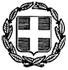 Ελληνική ΔημοκρατίαΝομός ΗλείαςΔήμος Ανδραβίδας-ΚυλλήνηςΤμήμα Υποστήριξης Πολιτικών ΟργάνωνΕΠΕΙΓΟΝΕλληνική ΔημοκρατίαΝομός ΗλείαςΔήμος Ανδραβίδας-ΚυλλήνηςΤμήμα Υποστήριξης Πολιτικών ΟργάνωνΕλληνική ΔημοκρατίαΝομός ΗλείαςΔήμος Ανδραβίδας-ΚυλλήνηςΤμήμα Υποστήριξης Πολιτικών Οργάνων        Λεχαινά   20/1/2020     Ελληνική ΔημοκρατίαΝομός ΗλείαςΔήμος Ανδραβίδας-ΚυλλήνηςΤμήμα Υποστήριξης Πολιτικών Οργάνων                    Αριθ. Πρωτ. 624Ταχ. Δ/νση : Πολυτεχνείου 2Τ.Κ. 27053 ΛεχαινάΤαχ. Δ/νση : Πολυτεχνείου 2Τ.Κ. 27053 ΛεχαινάΠρος:1.Δήμαρχο Ανδραβίδας-Κυλλήνης 2.Μέλη Δημοτικού Συμβουλίου3.Αναπληρώτρια Δ/ντρια Διοικητικών   Υπηρεσιών4.Αναπληρώτρια Δ/ντρια Οικονομικών    Υπηρεσιών  5.Αναπληρωτή Δ/ντή Τεχνικών Υπηρεσιών1.Δήμαρχο Ανδραβίδας-Κυλλήνης 2.Μέλη Δημοτικού Συμβουλίου3.Αναπληρώτρια Δ/ντρια Διοικητικών   Υπηρεσιών4.Αναπληρώτρια Δ/ντρια Οικονομικών    Υπηρεσιών  5.Αναπληρωτή Δ/ντή Τεχνικών Υπηρεσιών1.Δήμαρχο Ανδραβίδας-Κυλλήνης 2.Μέλη Δημοτικού Συμβουλίου3.Αναπληρώτρια Δ/ντρια Διοικητικών   Υπηρεσιών4.Αναπληρώτρια Δ/ντρια Οικονομικών    Υπηρεσιών  5.Αναπληρωτή Δ/ντή Τεχνικών ΥπηρεσιώνΠληροφορίες :Τηλέφωνο :Fax :Αλέξης Γαλάνης26233608282623360810Προς:1.Δήμαρχο Ανδραβίδας-Κυλλήνης 2.Μέλη Δημοτικού Συμβουλίου3.Αναπληρώτρια Δ/ντρια Διοικητικών   Υπηρεσιών4.Αναπληρώτρια Δ/ντρια Οικονομικών    Υπηρεσιών  5.Αναπληρωτή Δ/ντή Τεχνικών Υπηρεσιών1.Δήμαρχο Ανδραβίδας-Κυλλήνης 2.Μέλη Δημοτικού Συμβουλίου3.Αναπληρώτρια Δ/ντρια Διοικητικών   Υπηρεσιών4.Αναπληρώτρια Δ/ντρια Οικονομικών    Υπηρεσιών  5.Αναπληρωτή Δ/ντή Τεχνικών Υπηρεσιών1.Δήμαρχο Ανδραβίδας-Κυλλήνης 2.Μέλη Δημοτικού Συμβουλίου3.Αναπληρώτρια Δ/ντρια Διοικητικών   Υπηρεσιών4.Αναπληρώτρια Δ/ντρια Οικονομικών    Υπηρεσιών  5.Αναπληρωτή Δ/ντή Τεχνικών Υπηρεσιών.email: galanis@andravida-killini.grΠρος:1.Δήμαρχο Ανδραβίδας-Κυλλήνης 2.Μέλη Δημοτικού Συμβουλίου3.Αναπληρώτρια Δ/ντρια Διοικητικών   Υπηρεσιών4.Αναπληρώτρια Δ/ντρια Οικονομικών    Υπηρεσιών  5.Αναπληρωτή Δ/ντή Τεχνικών Υπηρεσιών1.Δήμαρχο Ανδραβίδας-Κυλλήνης 2.Μέλη Δημοτικού Συμβουλίου3.Αναπληρώτρια Δ/ντρια Διοικητικών   Υπηρεσιών4.Αναπληρώτρια Δ/ντρια Οικονομικών    Υπηρεσιών  5.Αναπληρωτή Δ/ντή Τεχνικών Υπηρεσιών1.Δήμαρχο Ανδραβίδας-Κυλλήνης 2.Μέλη Δημοτικού Συμβουλίου3.Αναπληρώτρια Δ/ντρια Διοικητικών   Υπηρεσιών4.Αναπληρώτρια Δ/ντρια Οικονομικών    Υπηρεσιών  5.Αναπληρωτή Δ/ντή Τεχνικών Υπηρεσιών.email: galanis@andravida-killini.grΚοιν.:1.Πρακτικογράφο Δ.Σ.2.Εφημερίδα ΠΡΩΤΗ3.Εφημερίδα ΠΡΩΙΝΗ4.Εφημερίδα ΠΑΤΡΙΣ 1.Πρακτικογράφο Δ.Σ.2.Εφημερίδα ΠΡΩΤΗ3.Εφημερίδα ΠΡΩΙΝΗ4.Εφημερίδα ΠΑΤΡΙΣ 1.Πρακτικογράφο Δ.Σ.2.Εφημερίδα ΠΡΩΤΗ3.Εφημερίδα ΠΡΩΙΝΗ4.Εφημερίδα ΠΑΤΡΙΣ ΘΕΜΑ:Πρόσκληση Σύγκλησης Δημοτικού Συμβουλίου